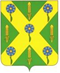 РОССИЙСКАЯ ФЕДЕРАЦИЯОРЛОВСКАЯ ОБЛАСТЬНОВОСИЛЬСКИЙ РАЙОННЫЙ СОВЕТ НАРОДНЫХ ДЕПУТАТОВРЕШЕНИЕ       14 февраля 2020 года                                                             №  868         г. НовосильО внесении изменений в решение Новосильского районного Совета народных депутатов от 26.12.2019г. № 863 «О районном бюджете на 2020 год и плановый период 2021-2022 годов»                                                                     Принято                                                                                                 Новосильским районным  Советом народных депутатов                                                                                                           14 февраля 2020 годаВ соответствии с Бюджетным кодексом Российской Федерации, Положением о бюджетном процессе в Новосильском районе, утвержденным решением Новосильского районного Совета народных депутатов от 22 февраля 2019 года №825 «Об утверждении Положения о бюджетном процессе в Новосильском районе», Новосильский районный Совет народных депутатов решил:1. Внести в решение Новосильского районного Совета народных депутатов от 26.12.2019г. № 863 «О районном бюджете на 2020 год и плановый период 2021-2022 годов» следующие изменения:1) в пункте 1 части 1 статьи 1 цифру «207631,33294» заменить цифрой «207886,95611»; 2) в пункте 2 части 1 статьи 1 цифру «206382,79394» заменить цифрой «209409,44359»;3) в пункте 5 части 1 статьи 1 слова «профицит районного бюджета на 2020 год в сумме 1248,539» заменить словами «дефицит районного бюджета на 2020 год в сумме 1522,48748»;4) в пункте 3 части 7 статьи 7 цифру «160711,65894» заменить цифрой «163304,58802»;5) в части 4 статьи 8 цифру «111864,17014» заменить цифрой «112019,79331»;        6) приложение 1 изложить в новой редакции согласно приложению 1 к настоящему решению;7) приложение 12 изложить в новой редакции согласно приложению 3 к настоящему решению; 8) приложение 16 изложить в новой редакции согласно приложению 4 к настоящему решению;9) приложение 18 изложить в новой редакции согласно приложению 5 к настоящему решению;10) приложение 20 изложить в новой редакции согласно приложению 6 к настоящему решению.2. Настоящее решение вступает в силу  с момента подписания.Председатель Новосильского районного Совета народных депутатов 						К. В. ЛазаревГлава Новосильского района 					       А.И. Шалимов		